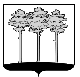 ГОРОДСКАЯ  ДУМА  ГОРОДА  ДИМИТРОВГРАДАУльяновской областиР Е Ш Е Н И Ег.Димитровград   28  марта  2018  года                                                                №  79/959  .                                    О внесении изменений в Положение о муниципальных наградах города Димитровграда Ульяновской областиВ соответствии с пунктом 9 части 2 статьи 26 Устава муниципального образования «Город Димитровград» Ульяновской области, в целях приведения муниципального нормативного правового акта в соответствие с действующим законодательством и структурой аппарата Городской Думы города Димитровграда Ульяновской области, Городская Дума города Димитровграда Ульяновской области второго созыва решила:1. Внести изменения в Положение о муниципальных наградах города Димитровграда Ульяновской области, утвержденного решением Городской Думы города Димитровграда Ульяновской области второго созыва от 24.12.2014 №20/246:1.1. В части 16 слова «общего отдела» исключить;1.2. Абзац первый части 10 приложения 1 к Положению изложить в редакции следующего содержания:«10. Почетное звание присваивается не более чем одному лицу в год, а в юбилейные годы со дня основания города Димитровграда (при этом юбилейными считаются даты, оканчивающиеся на «5» и «0») - не более чем двум лицам.»;1.3. В части 6 приложения 2 к Положению слова «общего отдела» исключить;1.4. В приложении 3 к Положению:1.4.1. Часть 13 изложить в редакции следующего содержания:«13. Лицу, удостоенному занесения на Доску Почёта, вручаются свидетельство в рамке со стеклом и цветы.Изготовление свидетельств лицам, удостоенным занесения на Доску Почёта,  приобретение цветов и рамки со стеклом осуществляется за счет средств бюджета города, выделенных Администрации города или муниципальному учреждению, в отношении которого Администрация города осуществляет функции и полномочия учредителя, на реализацию Положения о муниципальных наградах города Димитровграда Ульяновской области.Оформление свидетельств лицам, удостоенным занесения на Доску Почёта, осуществляет сотрудник аппарата Городской Думы.»;1.4.2. Часть 15 исключить;1.4.3. Часть 16 изложить в редакции следующего содержания:«16.    Администрация города, или её отраслевой (функциональный) орган, или муниципальное учреждение, в отношении которого Администрация города или её отраслевой (функциональный) орган осуществляет функции и полномочия учредителя за счёт средств бюджета города, выделенных на реализацию Положения о муниципальных наградах города Димитровграда Ульяновской области, обеспечивает:- фотографирование граждан, удостоенных занесения на Доску Почёта в срок до 31 мая текущего года;- художественное оформление Доски Почёта и размещение материалов в срок до 10 июня текущего года;- организацию и проведение торжественной церемонии открытия Доски Почёта;- техническое содержание, монтаж и эксплуатацию Доски Почёта.»;1.4.4. В части 17 слова «общего отдела» исключить;1.5. В абзаце четвертом части 13 приложения 4 к Положению слова «общего отдела» исключить;1.6. В приложении 5 к Положению:1.6.1. Часть 11 изложить в редакции следующего содержания:«11. Постановление Главы города о награждении Почётной грамотой Главы города подлежит размещению на официальном сайте Городской Думы.»;1.6.2. Часть 13 изложить в редакции следующего содержания:«13. Вручение Почётной грамоты Главы города производится в торжественной обстановке Главой города либо иным лицом по его поручению.Награждаемому в торжественной обстановке вручаются Почётная грамота Главы города в папке-вкладыше и цветы. При награждении к юбилейной дате вручается букет цветов.Изготовление бланков Почётных грамот Главы города и папок- вкладышей, приобретение цветов осуществляется за счёт средств бюджета города, выделенных Администрации города или муниципальному учреждению, в отношении которого Администрация города осуществляет функции и полномочия учредителя на   реализацию Положения о муниципальных наградах города Димитровграда Ульяновской области.Оформление Почётных грамот Главы города осуществляет сотрудник аппарата Городской Думы.»;1.6.3. В части 15 слова «общего отдела» исключить;1.7. В приложении 6 к Положению:1.7.1. Часть 4 исключить;1.7.2. Часть 11 изложить в редакции следующего содержания:«11. Постановление Главы города о награждении Благодарственным письмом Главы города подлежит размещению на официальном сайте Городской Думы.»;1.7.3. Часть 13 изложить в редакции следующего содержания:«13. Вручение Благодарственного письма Главы города производится в торжественной обстановке Главой города либо иным лицом по его поручению.Награждаемому в торжественной обстановке вручаются Благодарственное письмо Главы города в папке-вкладыше и цветы. При награждении к юбилейной дате вручается  букет цветов.Изготовление бланков Благодарственных писем Главы города и папок - вкладышей, приобретение цветов  осуществляется за счёт средств бюджета города, выделенных Администрации города или муниципальному учреждению, в отношении которого Администрация города осуществляет функции и полномочия учредителя, на материально-техническое обеспечение Главы города.Оформление Благодарственных писем Главы города осуществляет сотрудник аппарата Городской Думы.»; 1.7.4.  В части 15 слова «общего отдела» исключить;1.8. В приложении 7 к Положению:1.8.1. Часть 3 дополнить словами «не чаще одного раза в год.»;1.8.2. Часть 8 изложить в редакции следующего содержания:«8. Постановление Главы города об объявлении Благодарности Главы города подлежит размещению на официальном сайте Городской Думы.»;1.8.3. Часть 10 изложить в редакции следующего содержания:«10. Объявление Благодарности Главы города проводится в торжественной обстановке Главой города либо иным лицом по его поручению.Награждаемому вручается «Благодарность Главы города» в папке-вкладыше и цветы.Изготовление  бланков «Благодарность Главы города» и папок-вкладышей, приобретение цветов  осуществляется за счёт средств бюджета города, выделенных Администрации города или муниципальному учреждению, в отношении которого Администрация города осуществляет функции и полномочия учредителя, на материально-техническое обеспечение Главы города.Оформление бланков «Благодарность» осуществляет сотрудник аппарата Городской Думы.»;1.8.4. В части 12 слова «общего отдела» исключить;1.9. Часть 14 приложения 8 к Положению изложить в редакции следующего содержания:«14. Согласовано с Управлением социально-экономического развития Администрации города Димитровграда (в случае представления к награждению руководителя предприятия, учреждения, организации, осуществляющих производство и реализацию продукции, работ и услуг)___________________               _____________________        ______________________(наименование должности)                                                                    (подпись)                                                 (расшифровка подписи)».2. Установить, что настоящее решение подлежит официальному опубликованию и размещению в информационно-телекоммуникационной сети «Интернет», на официальном сайте Городской Думы города Димитровграда Ульяновской области (www.dumadgrad.ru).3. Установить, что настоящее решение вступает в силу с 01 апреля 2018 года.4. Контроль исполнения настоящего решения возложить на комитет по социальной политике и местному самоуправлению (Терехов).Глава города Димитровграда Ульяновской области                                                                 А.М.Кошаев